Plán učiva na měsíc září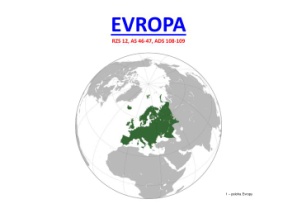 INFORMACE K VÝUCECO NÁS ČEKÁ V TOMTO TÝDNUPOZNÁMKYČESKÝ JAZYK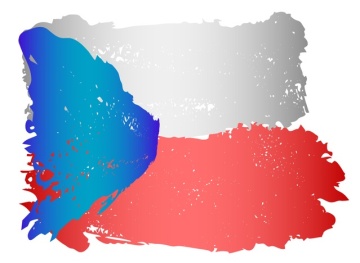 Co umíme z pravopisuČeština – náš národní (mateřský jazyk)Nauka o slově,tvoření slovMATEMATIKA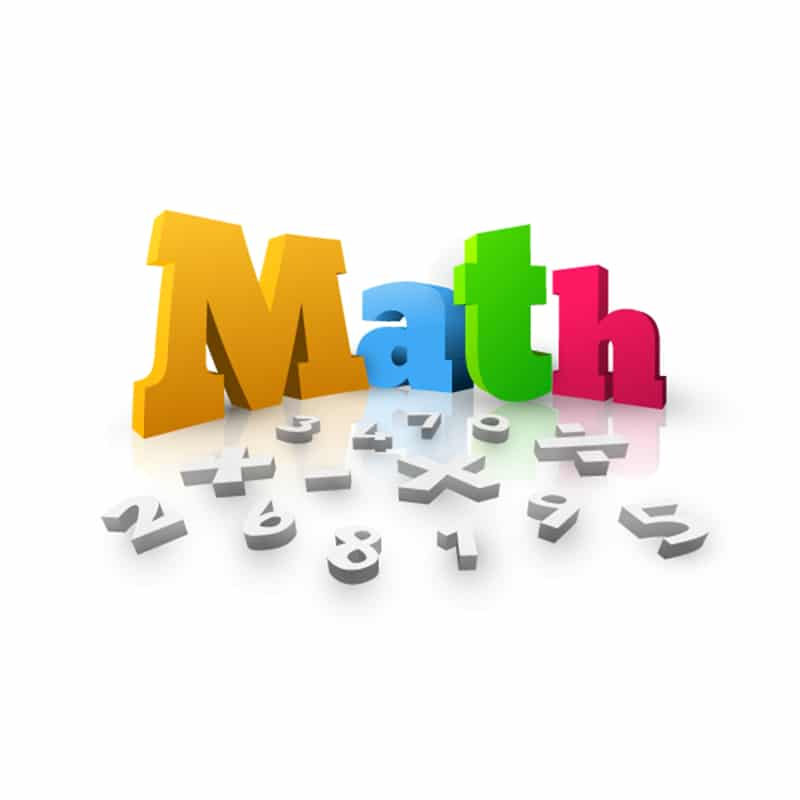 Opakování učiva 4. třídy Opakování základních vztahůTrénujeme písemné +,- ,., :ČLOVĚK A SVĚT  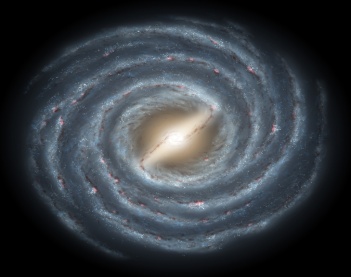 Opakování učiva 4. roč.Člověk a přírodaNeživá přírodaOpakování českých dějinHusitské válkyANGLIČTINA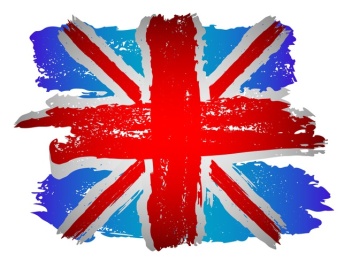 Opakujeme učivo ze 4. ročníku - slovní zásobu i gramatiku
